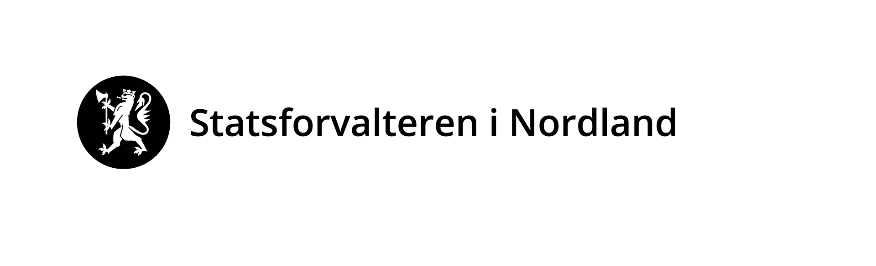 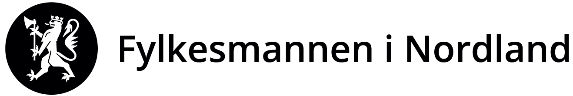 Forslag på kandidat til Kulturlandskapsprisen Nordland(Send en e-post til fmnoafa@statsforvalteren.no hvis du ønsker å få tilsendt skjemaet i word-format som det kan skrives rett inn i.)Obligatorisk vedlegg:Sammen med dette skjemaet skal det følge bilder i høy oppløsning som viser den foreslåtte kandidatens arbeid og resultater. Maksimalt 25 bilder, og helst som en PowerPoint-presentasjon med forklarende notater. Skriv også hvem som har tatt bildene.ForslagsstillerForslagsstillerNavn:Adresse:Kontaktperson:E-postadresse:Telefon:Forslag på prismottaker(e): Forslag på prismottaker(e): Fylles ut hvis kandidaten(e) er en eller flere privatpersoner:Fylles ut hvis kandidaten(e) er en eller flere privatpersoner:Navn:Alder:Adresse:E-postadresse:Telefon:Fylles ut hvis kandidaten er en organisasjon el.:Fylles ut hvis kandidaten er en organisasjon el.:Navn på kontaktperson:Adresse:E-postadresse:Telefon:Presentasjon av kandidatenSkriv gjerne utdypende om kandidaten og begrunnelsen i eget vedlegg.Presentasjon av kandidatenSkriv gjerne utdypende om kandidaten og begrunnelsen i eget vedlegg.Hvor (Stedet/området hvor innsatsen gjennom-føres):Beskrivelse av innsatsen til kandidaten(e)(Hva er gjort og hva gjøres fortsatt):Eventuell jordbruks-produksjon(Beskrivelse av omfanget av jordbruksproduksjon på gården – før og nå):Beskrivelse av eventuell formidlings-virksomhet Annen informasjon:Begrunnelse for at denne kandidaten bør tildeles Kulturlandskapsprisen Nordland for 2022:Dato for når dette forslaget er fremmet